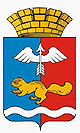 от 12.12.2022 № 01-01/1418г. КраснотурьинскО внесении изменений в муниципальную программу «Переселение граждан 
на территории городского округа Краснотурьинск из аварийного жилищного фонда на 2020-2025 годы», утвержденную постановлением Администрации городского округа Краснотурьинск от 26.08.2019 № 887В соответствии с Федеральным законом от 21.07.2007 № 185-ФЗ «О Фонде содействия реформированию жилищно-коммунального хозяйства», руководствуясь статьями 7, 43 и пунктом 26 статьи 16 Федерального закона 
от 06.10.2003 № 131-ФЗ «Об общих принципах организации местного самоуправления в Российской Федерации» в целях реализации Указа 
Президента Российской Федерации от 07.05.2018 № 204 «О национальных 
целях и стратегических задачах развития Российской Федерации на период 
до 2024 года», направленного на создание комфортных условий для проживания граждан, постановлением Правительства Свердловской области от 24.10.2013 
№ 1296-ПП «Об утверждении государственной программы Свердловской области «Реализация основных направлений государственной политики 
в строительном комплексе Свердловской области до 2024 года»,  постановлением Правительства Свердловской области от 01.04.2019 
№ 208-ПП «Об утверждении региональной адресной программы «Переселение граждан на территории Свердловской области из аварийного жилищного 
фонда в 2019-2025 годах», статьей 32 Устава городского округа Краснотурьинск, утвержденного решением Краснотурьинской городской Думы от 23.06.2005 
№ 76, с решением Думы городского округа Краснотурьинск от 27.10.2022 
№ 24 «О внесении изменений в решение Думы городского округа Краснотурьинск от 16.12.2021 № 423 «О бюджете городского округа Краснотурьинск на 2022 год и плановый период 2023 и 2024 годов», постановлением Администрации городского округа Краснотурьинск 
от 11.09.2014 № 1355 «Об утверждении Порядка формирования и реализации муниципальных программ городского округа Краснотурьинск», в связи 
с приведением муниципальной программы в соответствие с решением 
Думы городского округа Краснотурьинск о бюджете, Администрация (исполнительно - распорядительный орган местного самоуправления) городского округа Краснотурьинск»ПОСТАНОВЛЯЕТ:Внести следующие изменения в муниципальную программу городского округа Краснотурьинск «Переселение граждан на территории городского округа Краснотурьинск из аварийного жилищного фонда на 2020-2025 годы», утвержденную постановлением Администрации городского округа Краснотурьинск от 26.08.2019 № 887  Раздел «Объемы и источники финансирования муниципальной программы по годам реализации, тысяч рублей» паспорта муниципальной программы «Переселение граждан на территории городского округа Краснотурьинск из аварийного жилищного фонда на 2020-2025 годы» изложить в новой редакции1.2. Приложение № 5 к муниципальной программе «Переселение граждан на территории городского округа Краснотурьинск из аварийного жилищного фонда на 2020-2025 годы» изложить в редакции приложения к настоящему постановлению.2. Признать утратившим силу постановление Администрации городского округа Краснотурьинск от 10.10.2022 № 01-01/1164 «О внесении изменений 
в муниципальную программу «Переселение граждан на территории городского округа Краснотурьинск из аварийного жилищного фонда на 2020-2025 годы», утвержденному постановлением Администрации городского округа Краснотурьинск от 26.08.2019 № 887».3. Настоящее постановление опубликовать в газете «Муниципальный вестник. Городской округ Краснотурьинск» и разместить на официальном сайте Администрации городского округа Краснотурьинск.4. Контроль исполнения настоящего постановления возложить 
на заместителя Главы Администрации городского округа Краснотурьинск 
А.В. Катаева.Глава городского округа                                                                   А.Ю. УстиновПриложение к постановлению Администрации городского округа Краснотурьинск  
от 12.12.2022 № 01-01/1418
«О внесении изменений в постановление Администрации городского округа Краснотурьинск от 26.08.2019 № 887«Об утверждении муниципальной программы «Переселение граждан на территории городского округа Краснотурьинск из аварийного жилищного фонда на 2020-2025 годы» Приложение № 5к муниципальной программе «Переселение граждан на территории городского округа Краснотурьинск из аварийного жилищного фонда на 2020-2025 годы»План мероприятий по выполнению муниципальной программы«Переселение граждан на территории городского округа Краснотурьинск 
из аварийного жилищного фонда на 2020-2025 годы» АДМИНИСТРАЦИЯ  ГОРОДСКОГО ОКРУГА КРАСНОТУРЬИНСКСВЕРДЛОВСКОЙ ОБЛАСТИП О С Т А Н О В Л Е Н И ЕОбъемы и источники финансирования муниципальной программы по годам реализации, тысяч рублейВСЕГО – 471 091,3 тыс. рублейв том числе2020 год – 46 924,1 тыс. рублей,2021 год – 145 262,8 тыс. рублей,2022 год – 278 904,4 тыс. рублей,2023 год – 0,0 тыс. рублей,2024 год – 0,0 тыс. рублей,2025 год - 0,0 тыс. рублей,из нихсредства Фонда – 426 676,3 тыс. рублейв том числе2020 год – 41 604,7 тыс. рублей,2021 год – 125 187,6 тыс. рублей,2022 год – 259 884,0 тыс. рублей,2023 год – 0,0 тыс. рублей,2024 год – 0,0 тыс. рублей,2025 год - 0,0 тыс. рублейобластной бюджет – 25 659,3 тыс. рублейв том числе2020 год – 2 936,0 тыс. рублей,2021 год – 8 424,9 тыс. рублей,2022 год – 14 298,4 тыс. рублей,2023 год – 0,0 тыс. рублей,2024 год – 0,0 тыс. рублей,2025 год - 0,0 тыс. рублейместный бюджет 18 755,7 тыс. рублейв том числе2020 год – 2 383,4 тыс. рублей,2021 год – 11 650,3 тыс. рублей,2022 год – 4 722,0 тыс. рублей,2023 год – 0,0 тыс. рублей,2024 год – 0,0 тыс. рублей,2025 год - 0,0 тыс. рублей,внебюджетные источники 0,0 тыс. рублейв том числе2020 год - 0,0 тыс. рублей,2021 год - 0,0 тыс. рублей,2022 год - 0,0 тыс. рублей,2023 год - 0,0 тыс. рублей,2024 год - 0,0 тыс. рублей,2025 год - 0,0 тыс. рублей№ строкиНаименование мероприятия/Источники расходов на финансированиеНаименование мероприятия/Источники расходов на финансирование Объем расходов на выполнение мероприятия за счетвсех источников ресурсного обеспечения, тысяч рублей  Объем расходов на выполнение мероприятия за счетвсех источников ресурсного обеспечения, тысяч рублей  Объем расходов на выполнение мероприятия за счетвсех источников ресурсного обеспечения, тысяч рублей  Объем расходов на выполнение мероприятия за счетвсех источников ресурсного обеспечения, тысяч рублей  Объем расходов на выполнение мероприятия за счетвсех источников ресурсного обеспечения, тысяч рублей  Объем расходов на выполнение мероприятия за счетвсех источников ресурсного обеспечения, тысяч рублей  Объем расходов на выполнение мероприятия за счетвсех источников ресурсного обеспечения, тысяч рублей Номер строки целевых показателей, на достижение которых направлены мероприятия№ строкиНаименование мероприятия/Источники расходов на финансированиеНаименование мероприятия/Источники расходов на финансирование всего  всего  2020год  2021год  2022год  2023год 2024 годНомер строки целевых показателей, на достижение которых направлены мероприятия  12233456789Всего по муниципальной программе, в том числеВсего по муниципальной программе, в том числе471 091,3471 091,346 924,1145 262,8278 904,4      0,00,01.1.1., 1.1.2., 1.1.3., 1.1.4., 1.1.5., 1.1.6.федеральный бюджетфедеральный бюджет426 676,3426 676,341 604,7125 187,6259 884,00,00,0областной бюджетобластной бюджет25 659,325 659,32 936,08 424,914 298,40,00,0в том числе субсидии местным бюджетамв том числе субсидии местным бюджетам0,00,00,00,00,00,00,0местный бюджетместный бюджет9 279,99 279,91 404,25 333,72 542,0      0,00,0местный бюджет за рамками софинансированияместный бюджет за рамками софинансирования9 475,89 475,8979,26 316,62 180,0      0,0        0,0внебюджетные источникивнебюджетные источники0,00,00,00,00,00,00,0Капитальные вложенияКапитальные вложения260 104,9260 104,946 924,1145 262,867 918,0      0,00,0хфедеральный бюджетфедеральный бюджет230 570,0230 570,041 604,7125 187,663 777,70,00,0областной бюджетобластной бюджет12 334,212 334,22 936,08 424,9973,30,00,0в том числе субсидии местным бюджетамв том числе субсидии местным бюджетам0,00,00,00,00,00,00,0местный бюджетместный бюджет7 724,97 724,91 404,25 333,7987,0      0,00,0местный бюджет за рамками софинансированияместный бюджет за рамками софинансирования9 475,89 475,8979,26 316,62 180,0      0,00,0внебюджетные источникивнебюджетные источники0,00,00,00,00,00,00,0Научно-исследовательские и опытно-конструкторские работыНаучно-исследовательские и опытно-конструкторские работы0,00,00,00,00,00,00,0хфедеральный бюджетфедеральный бюджет0,00,00,00,00,00,00,0областной бюджетобластной бюджет0,00,00,00,00,00,00,0в том числе субсидии местным бюджетамв том числе субсидии местным бюджетам0,00,00,00,00,00,00,0местный бюджетместный бюджет0,00,00,00,00,00,00,0внебюджетные источникивнебюджетные источники0,00,00,00,00,00,00,0Прочие нуждыПрочие нужды228 065,9228 065,917 079,50,0210 986,40,00,0хфедеральный бюджетфедеральный бюджет211 546,0211 546,015 439,70,0196 106,30,00,0областной бюджетобластной бюджет14 430,114 430,11 105,00,013 325,10,00,0в том числе субсидии местным бюджетамв том числе субсидии местным бюджетам0,00,00,00,00,00,00,0местный бюджетместный бюджет2 089,82 089,8534,80,01 555,00,00,0внебюджетные источникивнебюджетные источники0,00,00,00,00,00,00,0Мероприятие «Переселение граждан из аварийного жилищного фонда»Мероприятие «Переселение граждан из аварийного жилищного фонда»Мероприятие «Переселение граждан из аварийного жилищного фонда»Мероприятие «Переселение граждан из аварийного жилищного фонда»Мероприятие «Переселение граждан из аварийного жилищного фонда»Мероприятие «Переселение граждан из аварийного жилищного фонда»Мероприятие «Переселение граждан из аварийного жилищного фонда»Мероприятие «Переселение граждан из аварийного жилищного фонда»Мероприятие «Переселение граждан из аварийного жилищного фонда»Мероприятие «Переселение граждан из аварийного жилищного фонда»Всего по мероприятию, в том числеВсего по мероприятию, в том числеВсего по мероприятию, в том числе471 091,346 924,1145 262,8278 904,4      0,00,0хфедеральный бюджетфедеральный бюджетфедеральный бюджет426 676,341 604,7125 187,6259 884,00,00,0областной бюджетобластной бюджетобластной бюджет25 659,32 936,08 424,914 298,40,00,0в том числе субсидии местным бюджетамв том числе субсидии местным бюджетамв том числе субсидии местным бюджетам0,00,00,00,00,00,0местный бюджетместный бюджетместный бюджет9 279,91 404,25 333,72 542,0      0,00,0местный бюджет за рамками софинансированияместный бюджет за рамками софинансированияместный бюджет за рамками софинансирования9 475,8979,26 316,62 180,0      0,00,0внебюджетные источникивнебюджетные источникивнебюджетные источники0,00,00,00,00,00,01. Капитальные вложения1. Капитальные вложения1. Капитальные вложения1. Капитальные вложения1. Капитальные вложения1. Капитальные вложения1. Капитальные вложения1. Капитальные вложения1. Капитальные вложения1. Капитальные вложенияВсего по направлению «Капитальные вложения», в том числеВсего по направлению «Капитальные вложения», в том числеВсего по направлению «Капитальные вложения», в том числе260 104,946 924,1145 262,867 918,00,00,0хфедеральный бюджетфедеральный бюджетфедеральный бюджет230 570,041 604,7125 187,663 777,70,00,0областной бюджетобластной бюджетобластной бюджет12 334,22 936,08 424,9973,30,00,0в том числе субсидии местным бюджетамв том числе субсидии местным бюджетамв том числе субсидии местным бюджетам0,00,00,00,00,00,0местный бюджетместный бюджетместный бюджет7 724,91 404,25 333,7987,00,00,0местный бюджет за рамками софинансированияместный бюджет за рамками софинансированияместный бюджет за рамками софинансирования9 475,8979,26 316,62 180,00,00,0внебюджетные источникивнебюджетные источникивнебюджетные источники0,00,00,00,00,00,01.1. Бюджетные инвестиции в объекты капитального строительства1.1. Бюджетные инвестиции в объекты капитального строительства1.1. Бюджетные инвестиции в объекты капитального строительства1.1. Бюджетные инвестиции в объекты капитального строительства1.1. Бюджетные инвестиции в объекты капитального строительства1.1. Бюджетные инвестиции в объекты капитального строительства1.1. Бюджетные инвестиции в объекты капитального строительства1.1. Бюджетные инвестиции в объекты капитального строительства1.1. Бюджетные инвестиции в объекты капитального строительстваМероприятие 1 «Приобретение жилых помещений у застройщиков»Мероприятие 1 «Приобретение жилых помещений у застройщиков»Мероприятие 1 «Приобретение жилых помещений у застройщиков»260 104,946 924,1145 262,867 918,000,01.1.1., 1.1.2., 1.1.3., 1.1.4., 1.1.6.федеральный бюджетфедеральный бюджетфедеральный бюджет230 570,041 604,7125 187,663 777,70,00,0областной бюджетобластной бюджетобластной бюджет12 334,22 936,08 424,9973,30,00,0в том числе субсидии местным бюджетамв том числе субсидии местным бюджетамв том числе субсидии местным бюджетам0,00,00,00,00,00,0местный бюджетместный бюджетместный бюджет7 724,91 404,25 333,7987,00,00,0местный бюджет за рамками софинансированияместный бюджет за рамками софинансированияместный бюджет за рамками софинансирования9 475,8979,26 316,62 180,01.2. Иные капитальные вложения1.2. Иные капитальные вложения1.2. Иные капитальные вложения1.2. Иные капитальные вложения1.2. Иные капитальные вложения1.2. Иные капитальные вложения1.2. Иные капитальные вложения1.2. Иные капитальные вложения1.2. Иные капитальные вложенияИные капитальные вложения, всего, в том числеИные капитальные вложения, всего, в том числеИные капитальные вложения, всего, в том числе0,00,00,00,00,00,0хфедеральный бюджетфедеральный бюджетфедеральный бюджет0,00,00,00,00,00,0областной бюджетобластной бюджетобластной бюджет0,00,00,00,00,00,0в том числе субсидии местным бюджетамв том числе субсидии местным бюджетамв том числе субсидии местным бюджетам0,00,00,00,00,00,0местный бюджетместный бюджетместный бюджет0,00,00,00,00,00,0внебюджетные источникивнебюджетные источникивнебюджетные источники0,00,00,00,00,00,02. Научно-исследовательские и опытно-конструкторские работы2. Научно-исследовательские и опытно-конструкторские работы2. Научно-исследовательские и опытно-конструкторские работы2. Научно-исследовательские и опытно-конструкторские работы2. Научно-исследовательские и опытно-конструкторские работы2. Научно-исследовательские и опытно-конструкторские работы2. Научно-исследовательские и опытно-конструкторские работы2. Научно-исследовательские и опытно-конструкторские работы2. Научно-исследовательские и опытно-конструкторские работыВсего по направлению «Научно-исследовательские и опытно-конструкторские работы», в том числеВсего по направлению «Научно-исследовательские и опытно-конструкторские работы», в том числеВсего по направлению «Научно-исследовательские и опытно-конструкторские работы», в том числе0,00,00,00,00,00,0хфедеральный бюджетфедеральный бюджетфедеральный бюджет0,00,00,00,00,00,0областной бюджетобластной бюджетобластной бюджет0,00,00,00,00,00,0в том числе субсидии местным бюджетамв том числе субсидии местным бюджетамв том числе субсидии местным бюджетам0,00,00,00,00,00,0местный бюджетместный бюджетместный бюджет0,00,00,00,00,00,0внебюджетные источникивнебюджетные источникивнебюджетные источники0,00,00,00,00,00,03. Прочие нужды3. Прочие нужды3. Прочие нужды3. Прочие нужды3. Прочие нужды3. Прочие нужды3. Прочие нужды3. Прочие нужды3. Прочие нуждыВсего по направлению «Прочие нужды», в том числеВсего по направлению «Прочие нужды», в том числеВсего по направлению «Прочие нужды», в том числе228 065,917 079,50,0210 986,40,00,0xфедеральный бюджетфедеральный бюджетфедеральный бюджет211 546,015 439,70,0196 106,30,00,0областной бюджетобластной бюджетобластной бюджет14 430,11 105,00,013 325,10,00,0в том числе субсидии местным бюджетамв том числе субсидии местным бюджетамв том числе субсидии местным бюджетам0,00,00,00,00,00,0местный бюджетместный бюджетместный бюджет2 089,8534,80,01 555,00,00,0внебюджетные источникивнебюджетные источникивнебюджетные источники0,00,00,00,00,00,0Мероприятие 2 «Выкуп жилыхпомещений у собственников»Мероприятие 2 «Выкуп жилыхпомещений у собственников»Мероприятие 2 «Выкуп жилыхпомещений у собственников»228 065,917 079,50,0210 986,40,00,01.1.1., 1.1.2., 1.1.3., 1.1.4., 1.1.5.федеральный бюджетфедеральный бюджетфедеральный бюджет211 546,015 439,70,0196 106,30,00,0областной бюджетобластной бюджетобластной бюджет14 430,11 105,00,013 325,10,00,0в том числе субсидии местным бюджетамв том числе субсидии местным бюджетамв том числе субсидии местным бюджетам0,00,00,00,00,00,0местный бюджетместный бюджетместный бюджет2 089,8534,80,01 555,00,00,0внебюджетные источникивнебюджетные источникивнебюджетные источники0,00,00,00,00,00,0